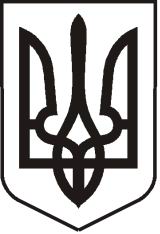 У К Р А Ї Н АЛ У Г А Н С Ь К А    О Б Л А С Т ЬП О П А С Н Я Н С Ь К А    М І С Ь К А    Р А Д А Ш О С Т О Г О   С К Л И К А Н Н ЯРОЗПОРЯДЖЕННЯміського  голови     «13» липня 2020 р.	                    м. Попасна                                   №02-02/149                      Про проведення Фестивалю «Івана Купала»         У зв’язку з проведенням Фестивалю «Івана Купала», згідно з міською цільовою програмою «Інші заходи в галузі культури і мистецтва» на 2020 рік, затвердженої рішенням сесії міської ради  від 23.12.2019 № 111/5 та керуючись п.20 ч.4 ст.42 Закону України «Про місцеве самоврядування в Україні»:1.  Провести Фестиваль «Івана Купала» 06 липня 2020 року на території ставку «Парковий».2. Придбати харчові набори для учасників Фестивалю «Івана Купала».3. Сплатити послугу з кейтерінгу для робітників культури та транспортну послугу щодо організації Фестивалю «Івана Купала».4.   Витрати  на придбання харчових наборів, оплати послуг здійснити за рахунок коштів виконкому міської ради на міську цільову програму «Інші заходи в галузі культури і мистецтва» на 2020 рік. Кошторис витрат  затвердити (додається). 4.  Контроль за виконанням даного розпорядження покласти на  начальника організаційного відділу виконкому міської ради  Висоцьку Н.О. та начальника фінансово-господарського відділу виконкому міської ради Омельченко Я.С.        Міський голова                                                                         Юрій ОНИЩЕНКОВисоцька, 2 05 65Додаток  до розпорядження міського голови від 13.07.2020 №02-02/149К О Ш ТО Р И Свитрат на  придбання 1. Харчові набори – 50 шт.*80,00 грн. = 4000 грн.2. Транспортні послуги за маршрутом  Білогорівка-Малорязанцеве-Попасна-     Малорязанцеве-Білогорівка – 200км.*20,00грн.=4000,00 грн.3. Послуга з кейтерінгу  – 30 чол.*75,00 грн.=2250,00 грн.            ВСЬОГО: 10 250,00    (десять тисяч  двісті п’ятдесят грн. 00 коп.) грн.   Керуюча справами                                                                            Л.А. КулікНачальник фінансово-господарського відділу  -                                                                     головний бухгалтер                                                                          Я. С. Омельченко